NHS Golden Jubilee Board Meeting Agenda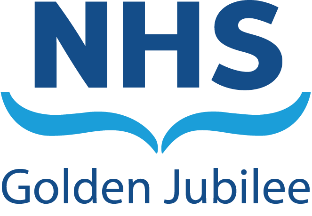 Thursday 18 March 2021, 10amMS Teams Meeting, please join via following link:Join Microsoft Teams Meeting TimeItem No.ItemExecutive / Non-Executive LeadPurposePaper/Verbal1Opening Remarks10:001.1Chair’s Introductory RemarksSusan Douglas-Scott CBENotingVerbal10:051.2Chief Executive RemarksJann GardnerNotingVerbal10:102ApologiesSusan Douglas-ScottNotingVerbal3Declarations of Interest	AllNotingVerbal4Updates from last meeting10:124.1Unapproved Minutes (for Board Members only)Susan Douglas-ScottApprovalPaper 4.110:154.2Actions (for Board Members only)Susan Douglas-ScottApprovalPaper 4.210:184.3Matters ArisingAllDiscussionVerbal 5Clinical Governance10:205.1Clinical Governance (IPR Board Summary Report page 7)Anne Marie CavanaghApprovalPaper 5.110:225.2Clinical Governance Committee UpdateMorag BrownNotingPaper 5.210:325.3Covid Vaccination ProgrammeAnne Marie CavanaghNotingVerbal6Staff Governance10:356.1Staff Governance(IPR Board Summary Report page 10)Gareth AdkinsApprovalPaper 5.110:456.2Staff Governance and Person Centred Committee UpdateMarcella BoyleNotingPaper 6.210:506.3Staff Governance and Person Centred Committee ToRGareth AdkinsNotingPaper 6.310:556.4Diversity and Inclusion StrategyGareth AdkinsNotingPaper 6.411:056.5Mainstreaming Equalities ReportGareth AdkinsNotingPaper 6.511:15 BREAK11:15 BREAK11:15 BREAK11:15 BREAK11:15 BREAK11:15 BREAK7Finance and Performance11:257.1Operational Performance(IPR Board Summary Report page 13)June RogersApprovalPaper 5.111:407.2Finance Report(IPR Board Summary Report page 15)Colin NeilApprovalPaper 5.111:507.3Finance and Performance Committee UpdateStephen McAllisterNotingPaper 7.311:557.4Remobilisation PlanJann Gardner/ June Rogers/ Colin NeilNotingVerbal12:007.5Board Risk RegisterColin NeilNotingPaper 7.512:057.6Audit and Risk Committee UpdateMorag BrownNotingPaper 7.68.Strategic Portfolio Governance12:108.1Hospital Expansion Programme UpdateJune RogersNotingPaper 8.112:258.2Strategic Portfolio Governance Committee ToRGareth AdkinsApprovalPaper 8.29.Corporate Governance12:309.1Board Business ProgrammeJann GardnerNotingPaper 9.110.Minutes for Noting12:4010.1Clinical Governance Committee Approved MinutesMorag BrownNotingPaper 10.110.2Staff Governance and Person Centred Committee Approved MinutesMarcella BoyleNotingPaper 10.210.3Finance and Performance Committee Approved MinutesStephen McAllisterNotingPaper 10.310.4Audit and Risk Committee Approved MinutesMorag BrownNotingPaper 10.412:4311.Any Other Competent BusinessSusan Douglas-ScottDiscussionVerbal12:4512.Date and Time of Next MeetingThursday 27th May 2021, 10amSusan Douglas-ScottNotingVerbal